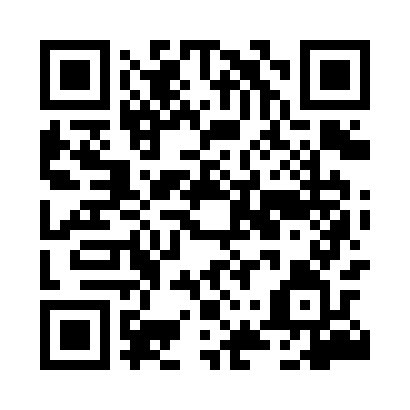 Prayer times for Siepietnica, PolandWed 1 May 2024 - Fri 31 May 2024High Latitude Method: Angle Based RulePrayer Calculation Method: Muslim World LeagueAsar Calculation Method: HanafiPrayer times provided by https://www.salahtimes.comDateDayFajrSunriseDhuhrAsrMaghribIsha1Wed2:535:1112:325:377:5310:022Thu2:505:1012:325:387:5510:053Fri2:475:0812:325:397:5610:084Sat2:445:0612:325:407:5810:105Sun2:415:0512:325:417:5910:136Mon2:375:0312:325:428:0110:167Tue2:345:0112:315:438:0210:198Wed2:315:0012:315:448:0410:219Thu2:284:5812:315:448:0510:2410Fri2:254:5712:315:458:0710:2711Sat2:214:5512:315:468:0810:3012Sun2:184:5412:315:478:1010:3313Mon2:164:5212:315:488:1110:3614Tue2:154:5112:315:498:1210:3915Wed2:154:4912:315:508:1410:4016Thu2:144:4812:315:508:1510:4117Fri2:144:4712:315:518:1710:4118Sat2:134:4512:315:528:1810:4219Sun2:134:4412:315:538:1910:4220Mon2:124:4312:315:548:2110:4321Tue2:124:4212:325:548:2210:4422Wed2:114:4112:325:558:2310:4423Thu2:114:4012:325:568:2410:4524Fri2:114:3912:325:568:2610:4525Sat2:104:3812:325:578:2710:4626Sun2:104:3712:325:588:2810:4627Mon2:104:3612:325:598:2910:4728Tue2:094:3512:325:598:3010:4829Wed2:094:3412:326:008:3110:4830Thu2:094:3312:336:018:3210:4931Fri2:094:3212:336:018:3310:49